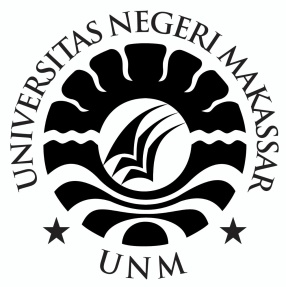 SKRIPSIPENGARUH PENGGUNAAN MEDIA AUDIO VISUAL TERHADAPMOTIVASI BELAJAR SISWA PADA MATA PELAJARAN IPAKELAS IV SD ISLAM DATUK RIBANDANGKOTA MAKASSAROleh:ANDI WIRA MALIKPROGRAM STUDI PENDIDIKAN GURU SEKOLAH DASARFAKULTAS ILMU PENDIDIKANUNIVERSITAS NEGERI MAKASSAR2018